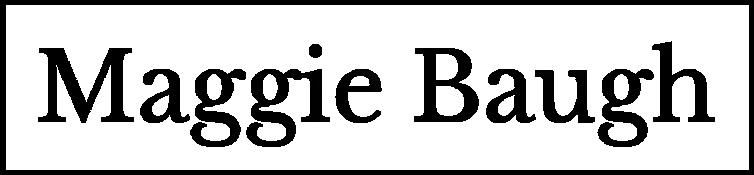 Multi-instrumentalist, and singer-songwriter, Maggie Baugh is a young, highly-energetic, Nashville based county music sensation. At 18 years old, Maggie Baugh has already taken country music by storm. Her latest single, "Catch Me" can be heard on Radio Disney and the "Catch Me" official music video can be seen on CMT. With 3 albums of original music, you can expect to see more of Maggie Baugh this summer. This year alone (2018) Maggie has shared the stage and performed with country music legends Terry McBride (McBride and the Ride) and Marty Raybon (Shenandoah) and has shared the bill with Randy Houser, Jake Owen, Juke Combs, Parmalee, Kane Brown, David Nail, Runaway June, Jerrod Neiman, James Otto, Lee Brice, The Cadillac Three, Lanco, Danielle Bradbery and Charles Kelley.  In April 2018, Maggie Baugh was invited by Live Nation to perform at Tortuga Music Festival (voted ACM Festival of the Year).